Приложение к договору № 1Анкета техническая:Сколько членов семьи будет проживать в квартире (пол, возраст)?Домашние животныеНет домашних  животных ______Планы на ближайшее будущее?Появление ребенкаНовый род занятий (какой?)Вселение (выселение кого-то из родственников)Совместное проживание 2х (3х) поколений    Род занятий каждого из членов семьи? Хобби, увлечения каждого из членов семьи? (любимое занятие которое предполагает особое   место в квартире, к примеру полочки для выставления любимой коллекции игрушек-мишек или же место для швейной машинки и место для хранения принадлежностей для шитья)Есть ли у Вас аллергия? 	да___    нет ___На что у Вас аллергия?	____________________________________________________________Как часто Вы встречаете гостей?По Вашему мнению, квартира предназначена в первую очередь для:	ОтдыхаГостейНочлегаДля проведения времени с семьейДополнительно__________________________________________________________________________________________________________________________________________________________________________________________________________________________ Всей семьей вы: ЗавтракаетеОбедаетеПолдничаетеУжинаетеТолько по выходнымЖиву одинКоличество комнат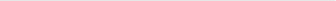 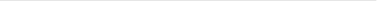  Особые пожелания по объемно- планировочному решению (взаимосвязь помещений, визуальная просматриваемость помещений,  их трансформация) Желательно сохранение существующих стен (перегородок)?  Отделка помещенийПол – паркет (простой или художественный), ламинат, плитка, мрамор, линолеум и.т.д.Стены – декоративная штукатурка, обои, обои под покраску, ткань, фон (покраска), настенная живопись, камень, кафель, панели, пробка, вагонка, шпон, стекло или зеркало…Потолок -  подвесной (гипсокартон), натяжной (предполагает подвесные края), выровненный, карнизы (лепнина или полиуретан), и.т.д.Дополнительно_______________________________________________________________________________________________________________________________________________________ В интерьере не должно быть таких материалов как: ДеревоКаменьГипсокартонОбои под покраскуКовролинПаркетПлиткаЛинолеум Пластик (плинтус, панели)Натяжной потолокДополнительно _______________________________________________________________16) Функциональность   ванной комнаты Функциональность кухни (для определения кол-ва и расположения розеток) Кухонная техника Другое Кухонная мебель 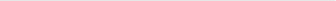 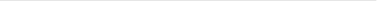 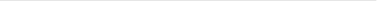 Другое 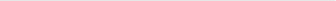 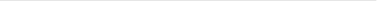 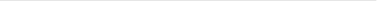  18)   Освещение  1 –  центральная люстра  2 –  бра  3 –  подсветка за карнизом  4 –  встроенные споты5 –торшер___________________________6 – другое___________________________7 – другое___________________________8 – другое___________________________19) Видео-Аудио  системы  (для определения кол-ва и расположения розеток)20) Предпочтительная звукоизоляция помещений (при наличии домашнего кинотеатра, близости санузла к спальному месту и прочее)21) Обогреваемые полы 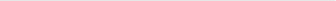 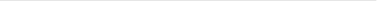 22)  В интерьере отдаете предпочтение?Простору (много воздуха, свободного места, open-space)Эргономичности (функциональности – все в доме должно использоваться)Компактности (раскладная мебель, раздвижные двери, выдвижные ящики)23) Предпочтительный цветовой тон, сочетание цветов – отдельно по каждому помещению?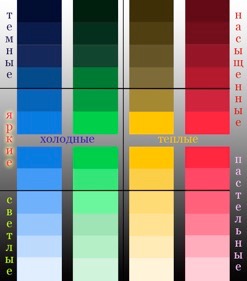    Холодные – ТемныеХолодные – СветлыеХолодные –  ЯркиеТеплые  – Темные    Теплые – Светлые Теплые – ЯркиеПастельные – ТеплыеПастельные – ХолодныеНасыщенные – ТеплыеНасыщенные – Светлые* К примеру приводится палитра цветов24) В интерьере вашего дома не должно быть таких цветов и оттенков, как: Цветовое решение комнат 26) Предпочтительная стилистика интерьера Другое Предполагаемая характеристика интерьера согласно ожиданию заказчика (молодежный, традиционный, импозантный, элегантный, грандиозный, др.)?В интерьере вашего дома не должно быть: (ковров, бра, карнизов, картин и т.д.)Соотношение стилистики каждого отдельного помещения к общему применяемому стилюкаждая комната выдержана в своём стиле и цветовой гаммеединый стиль во всём доме  Имеет ли значение используемый материал?	да    Обращаем внимание на экологическую чистотуЗависит от проектаОбращаем внимание на долговечность	нет В интерьере учесть (имеющуюся мебель, ковры, имеющиеся приборы, инструменты, книги и др.) Имеются ли уникальные предметы, коллекции, требующие особого внимания к хранению, экспозиции (предметы искусства, антиквариат) – с точным указанием размеров и предпочтительным визуальным оформлением (наличие подиумов, стеллажей, специального освещения, эффектов)?  Предполагается ли использование в интерьере эксклюзивных предметов мебели, декора, аксессуаров, выполненных на заказ по индивидуальным проектам? Особые пожелания по использованию в интерьере:флористики (растения, цветы)текстильного дизайнааквариумоввитражей другое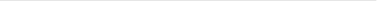 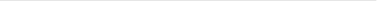 28) Необходимость отдельного размещения различных групп предметов:фонотекабиблиотекадетские игрушкипредметы быта – встроенные шкафы, стеллажи (открытые, закрытые)другое Имеются ли аналоги существующих интерьеров, отражающие идею дизайна вашего дома? Есть ли у Вас представление, о каких либо комнатах Вашей квартиры? Опишите их здесь: Есть ли необходимость в расширении дверных проёмов? Особые пожелания по размерам и типу окон, дверей?  Необходимость дополнительного отопления, вентиляции и кондиционирования?  Есть ли приоритеты в выборе фирм-поставщиков товаров и услуг – с точным указанием контактов?« ____ » _____________ 20 ____ г. Подпись заказчика					           	             Подпись исполнителя________________                                                                                              _____________Дом. животноеколичествоКошкаСобакаАквариумныеПтицадругоедругоедругоеКомната Кол-воМ ²Комната  Кол-воМ ²БассейнКухняБиблиотекаМастерскаяБильярднаяПостирочнаяГаражПрихожаяГардеробнаяСан узелГостевая спальняСаунаГостевой санузелСпальняДетскаяСпортзал (тренажеры)ЗалСтоловая Зимний садХоллКабинетЛоджияКинотеатрКладоваядругоедругоедругоедругоедругоедругоекомнатаПол Стены Потолок Пример: спальняламинатОбои натяжнойБассейнБиблиотекаБильярднаяГаражГардеробнаяГостевая спальняГостевой санузелДетскаяЗалЗимний садКабинетКинотеатрКухняМастерскаяПостирочнаяПрихожаяСан узелСаунаСпальняСпортзалСтоловая ХоллЛоджияКладоваядругоеНаименование   Джакузи   Ванна    Сауна   Душевая кабина   Биде   Стиральная машина   Санитарный душ   Другое   ДругоеНаименование Встроенная Невстроенная Газовая плита Электроплита Индукционная плита Холодильник Холодильная камера Морозильная камера Микроволновая печь Посудомоечная машина Кофейный аппарат Вытяжка Наименование Обеденный стол Раскладной обеденный стол Барная стойка Одинарная мойка Двойная мойка Диван Угловой диван «Остров» Стулья Кресла Комната Свет Комната Свет     Бассейн    Кухня    Библиотека    Мастерская    Бильярдная    Постирочная    Гараж    Прихожая    Гардеробная    Сан узел    Гостевая спальня    Сауна    Гостевой санузел    Спальня    Детская    Спортзал    Зал    Столовая     Зимний сад    Холл    Кабинет    Лоджия    Кинотеатр    Кладовая    другое    другоеНаименованиеКомнатаКол-воТелевизор Домашний кинотеатр Компьютер Проигрыватель CD ДругоеДругоеДругоеДругоеДругоеТип комнат Кухня Гостиная Столовая Кухня с гостиной Спальня Детская Кабинет Ванная комната Сан узел Лоджия Холл/Прихожая Комната Цветовое решениеКомната Цветовое решениеБассейнКухняБиблиотекаМастерскаяБильярднаяПостирочнаяГаражПрихожаяГардеробнаяСан узелГостевая спальняСаунаГостевой санузелСпальняДетскаяСпортзалЗалСтоловая Зимний садХоллКабинетЛоджияКинотеатрКладоваядругоедругоеНаименование Классический (Неоклассика, Ар деко, Ампир, Модерн, Барокко/Рококо, Итальянская классика, Готика, Колониальная и др.) Современный (Минимализм, Функционализм, Конструктивизм, Хай- тек, Поп-арт, Экологический, Органический и др.) Национальный (Викторианский, Кантри, Японский, Прованс, Африканский и др.) Смешанный (Эклектика, Фьюжн, Винтаж) Тип комнат Кухня Гостиная Столовая Спальня Детская Кабинет Ванная комната Лоджия Холл/Прихожая 